VOLGA	REGION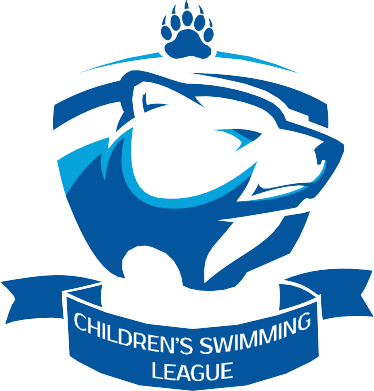 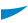 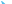 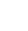 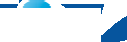 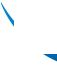 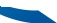 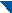 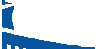 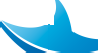 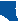 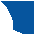 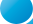 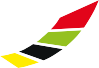 Первый старт с «Детской Лиги Плавания «Поволжье»Соревнования по плаванию, проводятся в целях развития и популяризации плавания в Российской Федерации, а так же физического и духовного воспитания детей.Соревнования пройдут 19 ноября 2022 г. в ДС «Буртасы», г. Пенза, пр-т Строителей, 96.В соревнованиях принимают участие занимающиеся в платных группах по обучению плаванию дети и спортсмены отделения адаптивного плавания.К соревнованиям допускаются спортсмены 5 возрастных групп:юноши и девушки 2014г.р.и моложеюноши и девушки 2012-13г.р.юноши и девушки 2010-11г.р.юноши и девушки 2008-09 г.р.юноши и девушки 2006-07г.р.Спортсмены – победители и призёры в индивидуальных видах программы, в каждой возрастной группе отдельно среди мальчиков и девочек награждаются на дистанциях:2014г.р.и моложе – 25 м в/ст, 25 м н/сп;Награждаются	дипломом,	медалью,	а	также	участники,	занявшие	4-10	места награждаются памятными призами.Спортсмены могут выступить вне конкурса на любой из объявленных дистанций.Технические заявки для участия в соревновании принимаются с 1 ноября  2022г.до 14 ноября 2022г. и должны быть отправлены на электронный адрес: zayavka@dlpp.ru.Документация, необходимая для участия в соревнованиях подается в мандатную комиссию с 10.00 до 10.45 19 ноября 2022г. Добровольное пожертвование в размере – 500р.Телефоны для справок:По вопросам заполнения и внесения изменений в технические заявки обращаться к Плотникову СергеюДмитриевичу+7 987 522-73-69,По вопросам бухгалтерии обращаться к Улановой Ольге Сергеевне +7 986 940-78-05Такжеполюбымвопросамможнообращатьсяпоэлектронномуадресу:liga@dlpp.ru или по телефону 240-040 / 89624712953Дополнительнаяинформациянасайте:www.dlpp.ruОрганизаторы соревнований оставляют за собой право учреждения других специальных призов врамкахсоревнований.Председатель правления _______________________________________ Окунев Д.В.2012-13г.р.-  25 м в/ст, 25 м н/сп;2010-11г.р.- 50 м в/ст , 50 м н/сп;2008-09г.р.- 50 м в/ст, 50 м н/сп, 50 м брасс2006-07г.р.- 50м м в/ст, 50 м н/сп, 50 м брасс